Шановні покупці!Дякуємо за придбання виробу ТМ «НЕМАН» 1Стіл письмовий Нордік Комплектація:Складання:Вбити опори-цвях 37 знизу до боковин 3, 4, 5. Кріпимо стійки 15, 16, 19, 20 до дна 14 конфірматами 34 і полиці 7 мініфіксами 29, 30. З’єднати боковини 3, 4 з полицею 7,  дном 14 на конфірмати 34 зі шкантами 35, і планкою 21 на мініфікси 29, 30. Задню стінку ДВП 23 прикріпити до корпусу цвяхами 40. До стійок 15, 16, 19, 20 прикрутити основну частину направляючих 28, за допомогою саморізів 39, для них передбачені отвори Ø3мм. Панель 6 приєднати до боковини 4 на мініфікси 29, 30 зі шкантами 35, і до боковини 5 на конфірмати 34 зі шкантами 35. Зібрати накладки 8, 9, 10, 11, 13 на шканти 33 як показано на малюнку і приєднати до корпусу стола на мініфікси 29, 30 і шканти 35. Кріпимо кришку 1 до корпусу столу на мініфікси 29, 30 і шканти 35. Шухляди вставляти в останню чергу, зібравши їх поелементно. Збираємо шухляди. До боковин щухляд 17, 18 кріпимо відповідну частину направляючих 28 саморізами 39, для них передбачені отвори Ø3мм. Кріпимо задні панелі шухляд 22 до боковин шухляд  17 і 18 на конфірмати 34. Кріпимо праві і ліві боковини шухляд 17, 18 до фасадів 2, 12, 25 на мініфікси 29, 30 зі шкантами 35. Вставляємо дно ДВП шухляд 24 в пази на боковинах і прибибиваємо до задньої панелі 22 цвяхами 40. Ручки 31, кріпляться до фасадів 2, 12, 25, гвинтами 36 з шайбами 38. Клеїмо заглушки 41, 42.Примітка: Інструменти для збирання в комплект не входять. Виробник залишає за собою право проводити зміни параметрів виробів без попередження.Фурнітура: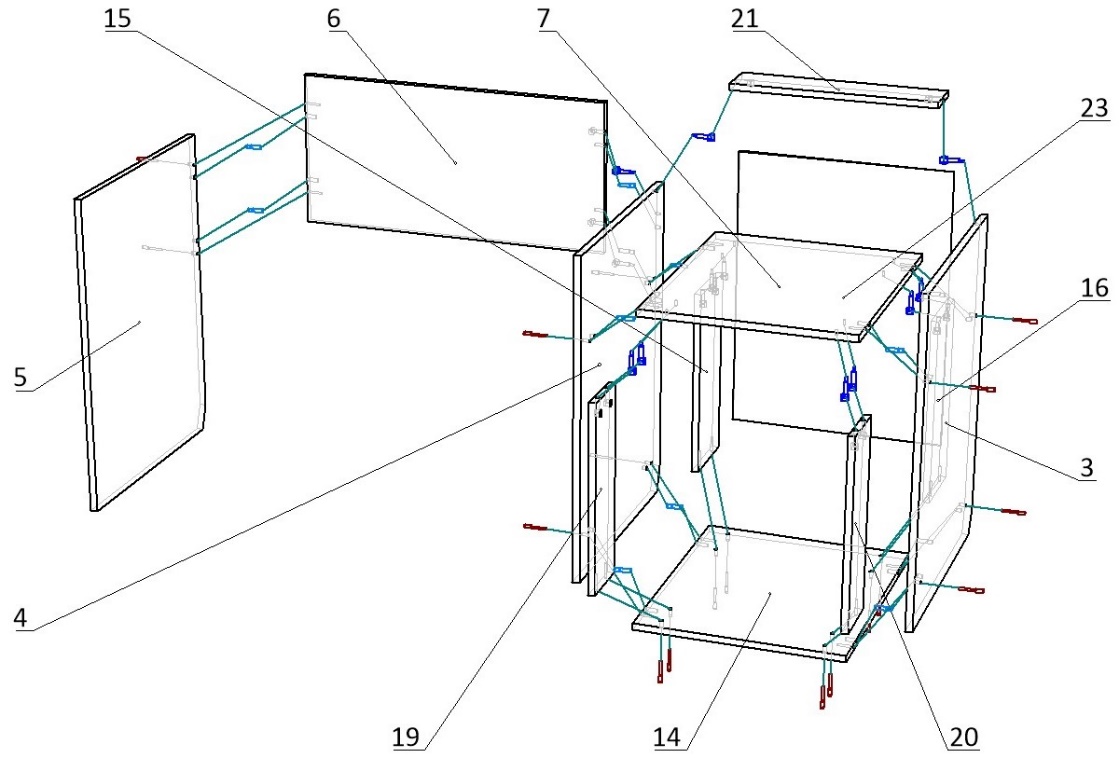 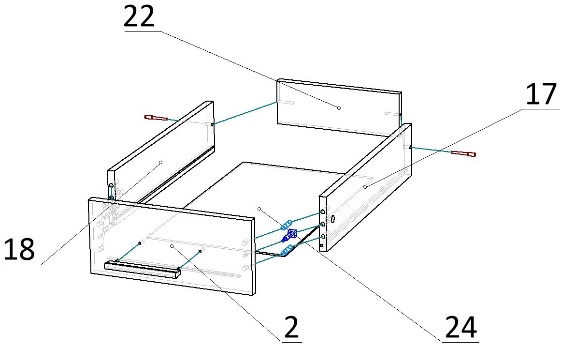 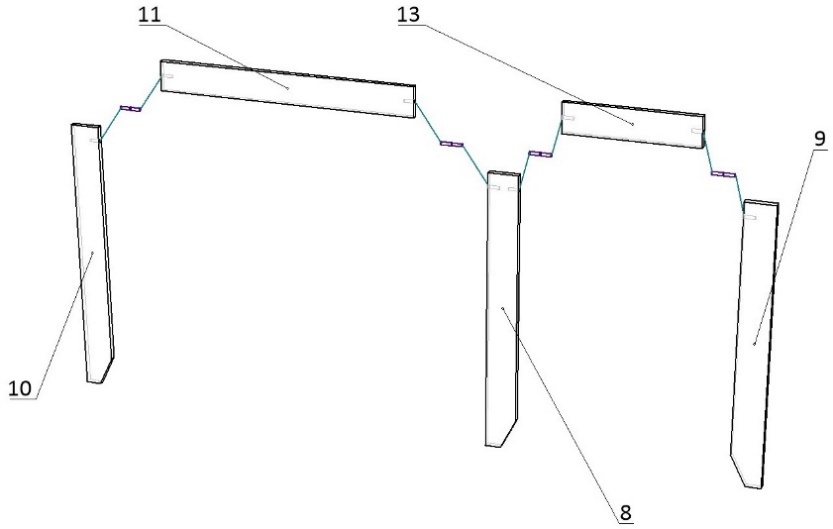 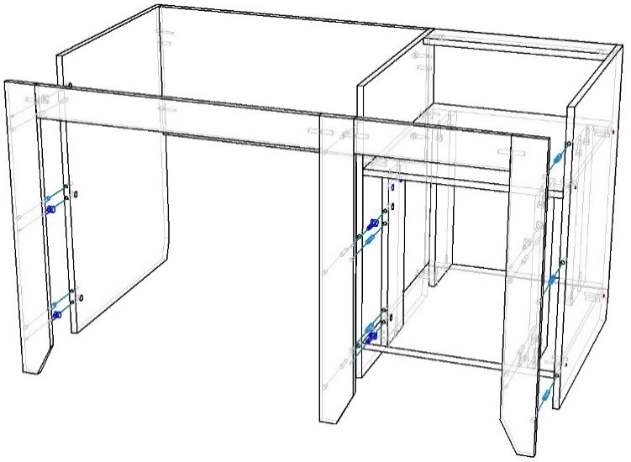 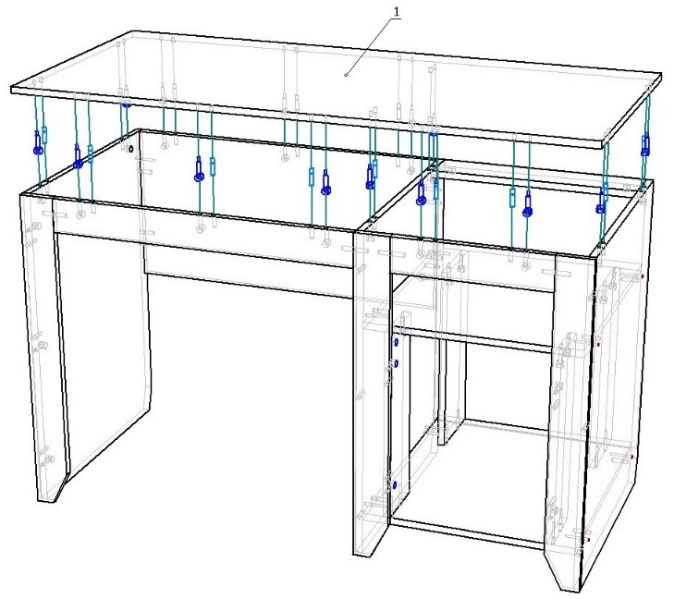 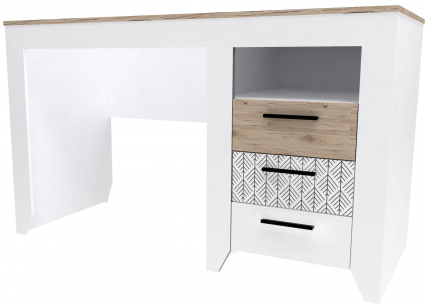 №ТовщинаДовжинаШиринаКількістьНайменування11613006001Кришка216344152,51Фасад шухляди3167505741Боковина права4167505741Боковина ліва5167505741Боковина6163717681Панель7164785741Полиця81675080,51Накладка ліва91675080,51Накладка права101675080,51Накладка ліва111680703,51Накладка1216344152,51Фасад шухляди1316803501Накладка14164785741Дно15164351701Стійка ліва16164351701Стійка права17165001153Боковина шухляди права18165001153Боковина шухляди ліва19164351301Стійка ліва20164351301Стійка права21164781001Планка22162921013Задня панель шухляди2336665061Задня стінка ДВП243305504,53Дно ДВП шухляди2516152,53441Фасад шухляди№НайменуванняКількість29Болт стяжки Мініфікс S200 (262.28.670)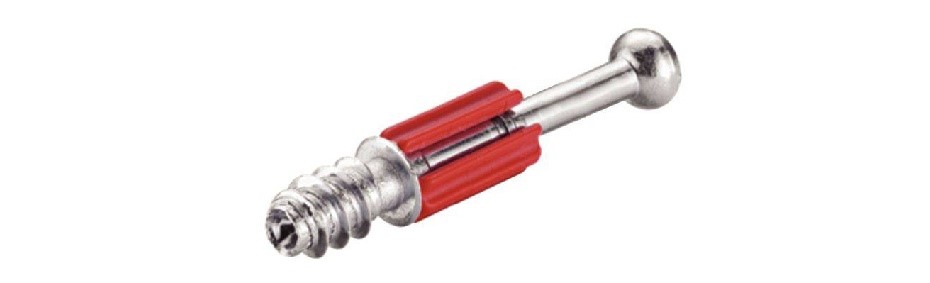 3930Корпус стяжки Мініфікс 16 мм (262.26.033)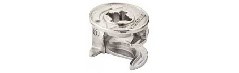 3928Направляюча телескопічна H=35мм L=500мм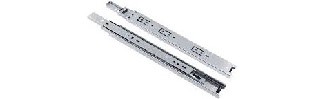 331Ручка мат. чёрная 128мм ф412.055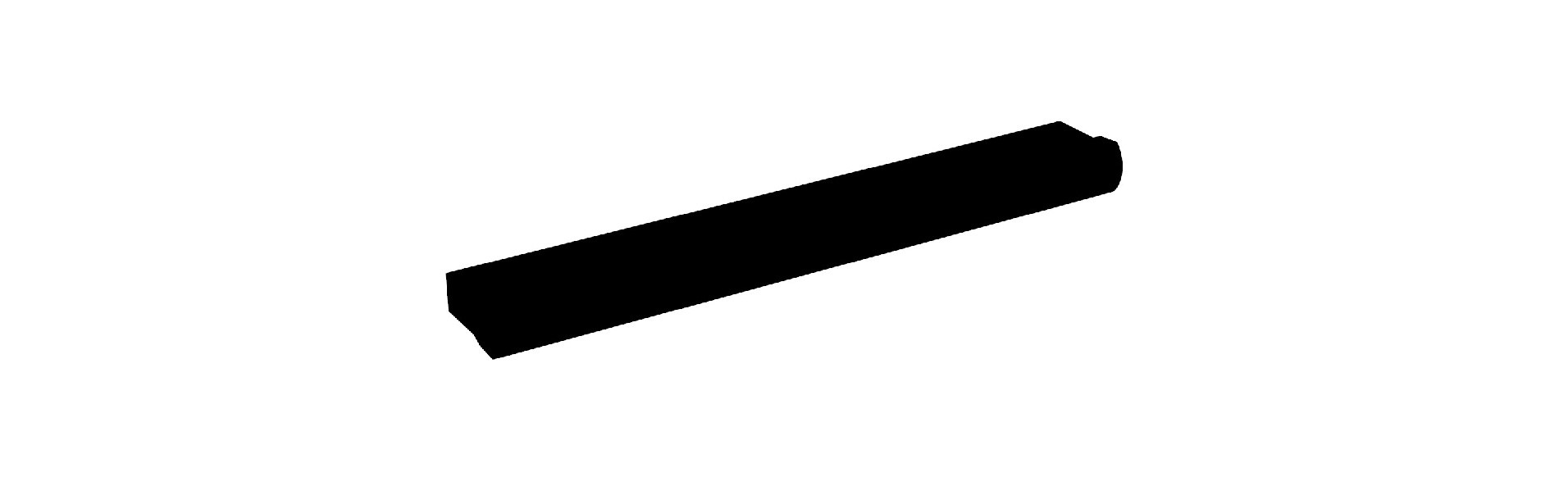 333Дюбель-шкант d- 8х50 мм (267.82.250)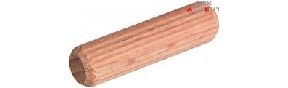 434Конфірмат 7х50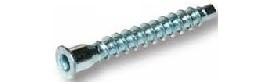 2435Дюбель-шкант d- 8х35 мм (267.82.235)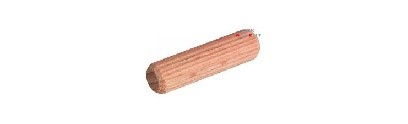 5136Гвинт 4х25 оцинковані DIN967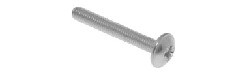 637Опора-цвях одинарна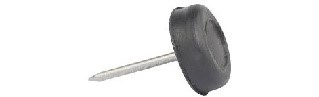 638Шайба пластикова під гвинт d-4 мм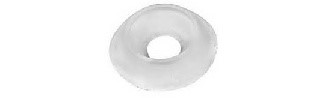 639Саморіз 3,5х16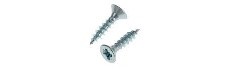 3640Цвяхи будівельні 1,2x20мм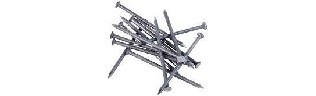 7841Заглушка самоклеюча до конфірмату біла гладка матова 1120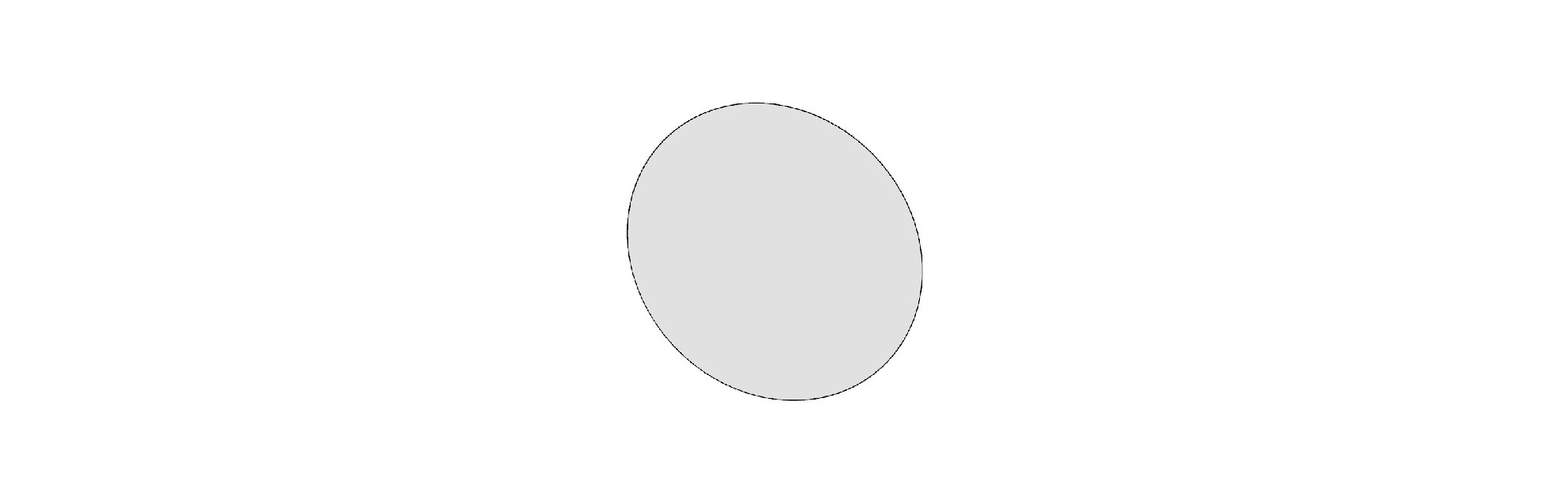 2442Заглушка самоклеюча до мініфіксу біла гладка матова 1120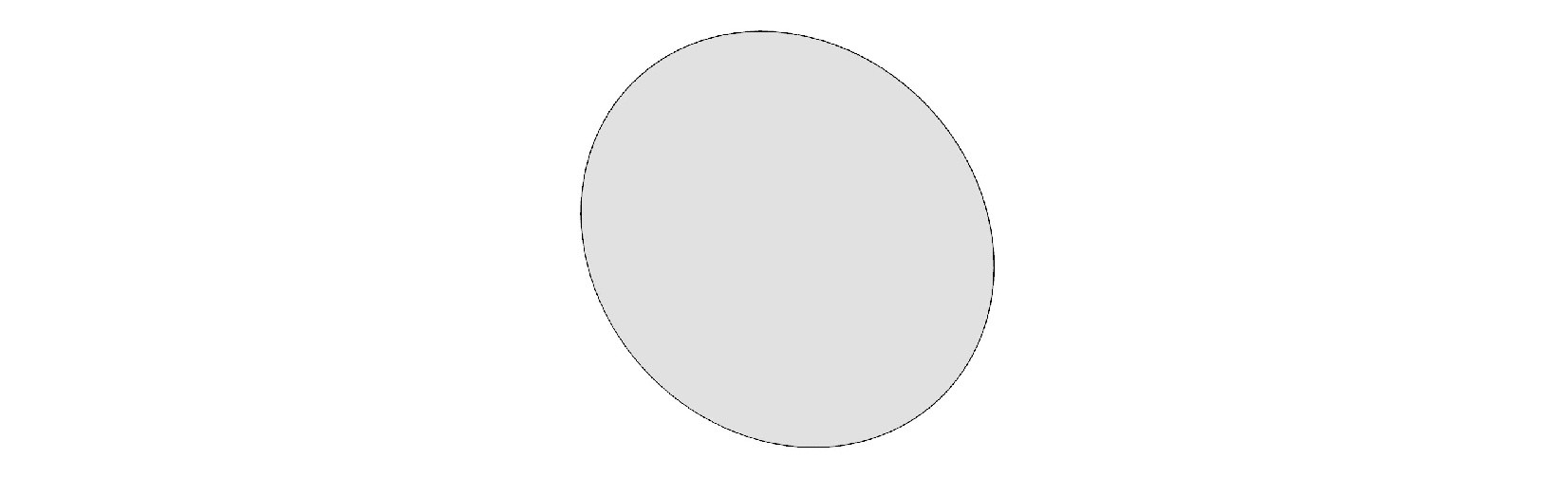 39